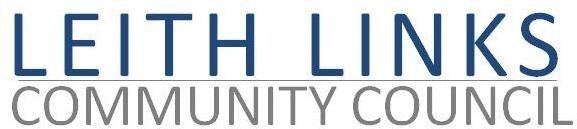 AGENDAMONDAY 28 June 2021Adoption of Minutes of previous meeting (31.5.21)Presentation by Miles Wilkinson  / & Martyn Lings of City of Edinburgh Council, on the subject of Leith Connections: Cycle route,  and Leith Low Traffic Neighbourhood, followed by questions / discussionReports from Elected Representatives (Police Scotland, CEC, Holyrood, Westminster) as available.Open Floor and AOCBNext meeting: Monday 30 August 2021, 6:30pm